Информация Управления общественного здравоохранения Пхукета о критериях для повторной сдачи ПЦР теста на COVID-19 в случае положительного результата первого теста.Вариант 11.1. Отсутствие симптомов заболевания;1.2. CT (Cycle Threshold) значение при первичном тесте выше или равно 30;1.3. Повторная сдача теста - в течение 24 часов после первичного теста;1.4. При положительном результате повторного тестирования необходимо соблюдать режим самоизоляции в гостинице;1.5. При отрицательном результате второго теста позволяется покинуть гостиничный номер, соблюдая антиковидные правила.Вариант 22.1. CT-значение при первичном тестировании ниже 30;2.2. Повторная сдача теста - в течение 24 часов после первичного теста;2.3. При положительном результате повторного тестирования необходимо соблюдать режим самоизоляции в гостинице;2.4. В случае отрицательного результата повторного тестирования необходимо сдать третий контрольный тест.Необходимо строго следовать требованиям антиковидных мер, в частности, носить медицинскую маску и избегать мест скопления людей.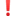 